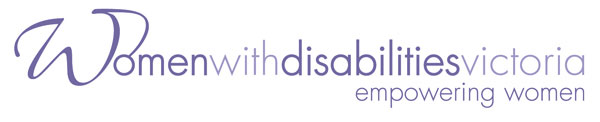 Position DescriptionCo-Facilitator for the Enabling Women Leadership ProgramWestern region of Melbourne 2016Women with Disabilities Victoria is a small and vibrant organisation of women with disabilities working for and with women with disabilities in Victoria.Women with Disabilities Victoria and Maribyrnong Council have partnered to deliver the Enabling Women program in October / November 2016.Enabling Women is a 5 day community leadership program to empower 8-12 women with disabilities to have a voice about issues that relate to them and other women with disabilities. The program provides the opportunity for women with disabilities to come together to share their lived experiences of disability, find solutions to address issues of social disadvantage and rise to their true leadership potential.We are looking for a woman who identifies as having a disability to assist with the delivery of the Enabling Women Program in Melbourne’s western region during October and November. Some experience of supporting other people with disabilities to become more empowered is desirable.The program will be delivered in Footscray one day a week for 5 weeks - Tuesday 25th October, Wednesday 2nd November, Tuesday 8th, 15th and 22nd November. A graduation celebration will be held on Tuesday 29th November. Participant interviews are planned for October 4th and 5th. Women from the Melbourne’s Western Region are encouraged to apply.Co-Facilitator time commitment:Panel Member					up to 12 hours over 2 days for participant interviewsCourse Delivery 			5 sessions @ 7 hours per session							(Includes 2 hours preparation per session)Graduation ceremony                     	5 hours Total 		62 hours						Salary: $23-27 per hour (WDV EBA Level 2, Year 1 EBA) + 25% loading for casual work.KEY RESPONSIBILITIESReporting to the course facilitator you will be responsible for assisting with: Recruitment process for course participantsPresentation at information session Preparation for and delivery of the 10 modulesFacilitation of the group’s learning experienceSupporting the women undertaking the programUndertaking other duties and responsibilities as required. SELECTION CRITERIAPersonal experience of disabilityAn understanding of and commitment to working from a social model of disability perspective. (This is where physical and attitudinal barriers in the community prevent people with disabilities from participating in community life. The social model of disability recognises that the community rather than the individual is responsible for addressing these barriers.)Good communication skillsThe ability to support people with disabilities to become more empowered Experience, knowledge or the potential to acquire the skills to facilitate group learning An understanding of how to support people to make informed choices An understanding of the issues affecting women with disabilities, within a social/feminist model (desirable) The feminist / social model of disability looks at the barriers facing women with disabilities because of their gender and disability.Experience in developing and delivering information in easy English (desirable)Please contact Cath for more information or support to complete the applicationApplications close 5pm on Monday 12th September 2016